國 立 暨 南 國 際 大 學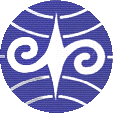 選送學生赴大陸港澳地區短期交流申請表收件日期：III. 家長同意函國立暨南國際大學○○學系大陸港澳地區交換學生家長擔保同意書  立擔保同意書人          茲擔保同意就讀貴校○○學系之本人子女              (學生姓名)，自      學年第      學期起至      學年第      學期止，由貴校推薦前往                 （省份+校名）進行短期交流。本人同意遵守貴校交流學生之一切相關規定，並擔保本人子女於出國交流期間遵守其所屬雙方學校以及當地國之一切法律、規定，為恐口說無憑，特立此擔保同意書，以資為證。免責聲明：立擔保同意書人於茲並特別聲明，本人子女於大陸地區因個人疏失、天災、意外或其他不可抗力事由等而導致個人人身安全受到包括但不限於傷害、死亡、危害或財務上之損失，或是觸犯該國或本國法律者，由立擔保同意書人及子女自行負責或自行向該國應責機構或人員進行求償。立擔保同意書人決不會將責任歸咎予貴校，且不會向貴校或貴校之法定代理人、受僱人、所屬之任何單位承辦人員提出任何法律訴訟。此致國立暨南國際大學○○學系  收執立擔保同意書人（家長或監護人）：                        (簽章)身份證字號：                        電話：                        地址：                                                            本同意書確經家長或監護人同意並親自簽章，如有偽冒，願受校規處分並自負法律責任。學      生：                        (簽章)中華民國  年  月  日中文姓名中文姓名中文姓名中文姓名黏貼兩吋照片乙張英文姓名（與護照同）英文姓名（與護照同）英文姓名（與護照同）英文姓名（與護照同）黏貼兩吋照片乙張學制學制學制學制學 □ 碩 □ 博學 □ 碩 □ 博學 □ 碩 □ 博學 □ 碩 □ 博學號學號黏貼兩吋照片乙張就讀系所就讀系所就讀系所就讀系所年級年級黏貼兩吋照片乙張出生日期出生日期出生日期出生日期_____年___月___日_____年___月___日_____年___月___日_____年___月___日性別性別□男     □女□男     □女□男     □女□男     □女□男     □女黏貼兩吋照片乙張身份證字號身份證字號身份證字號身份證字號黏貼兩吋照片乙張護照號碼護照號碼護照號碼護照號碼有效年限有效年限有效年限黏貼兩吋照片乙張臺胞證號碼臺胞證號碼臺胞證號碼臺胞證號碼有效年限有效年限有效年限黏貼兩吋照片乙張兵役狀況兵役狀況兵役狀況兵役狀況□已服役 □免服役 □未服役 (女生免填)□已服役 □免服役 □未服役 (女生免填)□已服役 □免服役 □未服役 (女生免填)□已服役 □免服役 □未服役 (女生免填)□已服役 □免服役 □未服役 (女生免填)□已服役 □免服役 □未服役 (女生免填)□已服役 □免服役 □未服役 (女生免填)□已服役 □免服役 □未服役 (女生免填)□已服役 □免服役 □未服役 (女生免填)□已服役 □免服役 □未服役 (女生免填)□已服役 □免服役 □未服役 (女生免填)□已服役 □免服役 □未服役 (女生免填)欲前往交流之學校（含省分、校名）欲前往交流之學校（含省分、校名）欲前往交流之學校（含省分、校名）欲前往交流之學校（含省分、校名）預定交流期間預定交流期間預定交流期間預定交流期間自________年______月      日起，至________年______月      日止。聯絡電話自________年______月      日起，至________年______月      日止。聯絡電話自________年______月      日起，至________年______月      日止。聯絡電話自________年______月      日起，至________年______月      日止。聯絡電話自________年______月      日起，至________年______月      日止。聯絡電話自________年______月      日起，至________年______月      日止。聯絡電話自________年______月      日起，至________年______月      日止。聯絡電話自________年______月      日起，至________年______月      日止。聯絡電話自________年______月      日起，至________年______月      日止。聯絡電話自________年______月      日起，至________年______月      日止。聯絡電話自________年______月      日起，至________年______月      日止。聯絡電話自________年______月      日起，至________年______月      日止。聯絡電話交流方式交流方式交流方式交流方式■短期交流活動(含營隊活動) □短期研修 □專業實習(含產企業界)■短期交流活動(含營隊活動) □短期研修 □專業實習(含產企業界)■短期交流活動(含營隊活動) □短期研修 □專業實習(含產企業界)■短期交流活動(含營隊活動) □短期研修 □專業實習(含產企業界)■短期交流活動(含營隊活動) □短期研修 □專業實習(含產企業界)■短期交流活動(含營隊活動) □短期研修 □專業實習(含產企業界)■短期交流活動(含營隊活動) □短期研修 □專業實習(含產企業界)■短期交流活動(含營隊活動) □短期研修 □專業實習(含產企業界)■短期交流活動(含營隊活動) □短期研修 □專業實習(含產企業界)■短期交流活動(含營隊活動) □短期研修 □專業實習(含產企業界)■短期交流活動(含營隊活動) □短期研修 □專業實習(含產企業界)■短期交流活動(含營隊活動) □短期研修 □專業實習(含產企業界)電子郵件信箱電子郵件信箱電子郵件信箱電子郵件信箱聯絡電話聯絡地址聯絡地址聯絡地址聯絡地址□□□□□□□□□□□□□□□□□□□□□□□□□□□□□□□□□□□□□□□□□□□□□□□□□□□□□□□□□□□□緊急聯絡人緊急聯絡人緊急聯絡人緊急聯絡人緊急聯絡人緊急聯絡人緊急聯絡人緊急聯絡人緊急聯絡人緊急聯絡人緊急聯絡人緊急聯絡人緊急聯絡人緊急聯絡人緊急聯絡人緊急聯絡人姓名關係關係電話電話電話行動電話行動電話行動電話行動電話行動電話地址地址地址地址地址申請人檢附下列文件申請人檢附下列文件申請人檢附下列文件申請人檢附下列文件申請人檢附下列文件申請人檢附下列文件申請人檢附下列文件申請人檢附下列文件申請人檢附下列文件申請人檢附下列文件申請人檢附下列文件申請人檢附下列文件申請人檢附下列文件申請人檢附下列文件申請人檢附下列文件申請人檢附下列文件以下所繳表件內容及完整度，將做為評選標準。Ⅰ.各校申請書Ⅱ.歷年成績單Ⅲ.護照影本Ⅳ.臺胞證影本Ⅴ.家長同意函（至遲請於確定通過審核後十日內送達國際處）VI.計畫要求必繳表件VII.其他有利審查資料(例：參加校內外活動證明、參加政府主辦活動或競賽證明、參加海外實習志工或其他交流活動等。)以下所繳表件內容及完整度，將做為評選標準。Ⅰ.各校申請書Ⅱ.歷年成績單Ⅲ.護照影本Ⅳ.臺胞證影本Ⅴ.家長同意函（至遲請於確定通過審核後十日內送達國際處）VI.計畫要求必繳表件VII.其他有利審查資料(例：參加校內外活動證明、參加政府主辦活動或競賽證明、參加海外實習志工或其他交流活動等。)以下所繳表件內容及完整度，將做為評選標準。Ⅰ.各校申請書Ⅱ.歷年成績單Ⅲ.護照影本Ⅳ.臺胞證影本Ⅴ.家長同意函（至遲請於確定通過審核後十日內送達國際處）VI.計畫要求必繳表件VII.其他有利審查資料(例：參加校內外活動證明、參加政府主辦活動或競賽證明、參加海外實習志工或其他交流活動等。)以下所繳表件內容及完整度，將做為評選標準。Ⅰ.各校申請書Ⅱ.歷年成績單Ⅲ.護照影本Ⅳ.臺胞證影本Ⅴ.家長同意函（至遲請於確定通過審核後十日內送達國際處）VI.計畫要求必繳表件VII.其他有利審查資料(例：參加校內外活動證明、參加政府主辦活動或競賽證明、參加海外實習志工或其他交流活動等。)以下所繳表件內容及完整度，將做為評選標準。Ⅰ.各校申請書Ⅱ.歷年成績單Ⅲ.護照影本Ⅳ.臺胞證影本Ⅴ.家長同意函（至遲請於確定通過審核後十日內送達國際處）VI.計畫要求必繳表件VII.其他有利審查資料(例：參加校內外活動證明、參加政府主辦活動或競賽證明、參加海外實習志工或其他交流活動等。)以下所繳表件內容及完整度，將做為評選標準。Ⅰ.各校申請書Ⅱ.歷年成績單Ⅲ.護照影本Ⅳ.臺胞證影本Ⅴ.家長同意函（至遲請於確定通過審核後十日內送達國際處）VI.計畫要求必繳表件VII.其他有利審查資料(例：參加校內外活動證明、參加政府主辦活動或競賽證明、參加海外實習志工或其他交流活動等。)以下所繳表件內容及完整度，將做為評選標準。Ⅰ.各校申請書Ⅱ.歷年成績單Ⅲ.護照影本Ⅳ.臺胞證影本Ⅴ.家長同意函（至遲請於確定通過審核後十日內送達國際處）VI.計畫要求必繳表件VII.其他有利審查資料(例：參加校內外活動證明、參加政府主辦活動或競賽證明、參加海外實習志工或其他交流活動等。)以下所繳表件內容及完整度，將做為評選標準。Ⅰ.各校申請書Ⅱ.歷年成績單Ⅲ.護照影本Ⅳ.臺胞證影本Ⅴ.家長同意函（至遲請於確定通過審核後十日內送達國際處）VI.計畫要求必繳表件VII.其他有利審查資料(例：參加校內外活動證明、參加政府主辦活動或競賽證明、參加海外實習志工或其他交流活動等。)以下所繳表件內容及完整度，將做為評選標準。Ⅰ.各校申請書Ⅱ.歷年成績單Ⅲ.護照影本Ⅳ.臺胞證影本Ⅴ.家長同意函（至遲請於確定通過審核後十日內送達國際處）VI.計畫要求必繳表件VII.其他有利審查資料(例：參加校內外活動證明、參加政府主辦活動或競賽證明、參加海外實習志工或其他交流活動等。)以下所繳表件內容及完整度，將做為評選標準。Ⅰ.各校申請書Ⅱ.歷年成績單Ⅲ.護照影本Ⅳ.臺胞證影本Ⅴ.家長同意函（至遲請於確定通過審核後十日內送達國際處）VI.計畫要求必繳表件VII.其他有利審查資料(例：參加校內外活動證明、參加政府主辦活動或競賽證明、參加海外實習志工或其他交流活動等。)以下所繳表件內容及完整度，將做為評選標準。Ⅰ.各校申請書Ⅱ.歷年成績單Ⅲ.護照影本Ⅳ.臺胞證影本Ⅴ.家長同意函（至遲請於確定通過審核後十日內送達國際處）VI.計畫要求必繳表件VII.其他有利審查資料(例：參加校內外活動證明、參加政府主辦活動或競賽證明、參加海外實習志工或其他交流活動等。)以下所繳表件內容及完整度，將做為評選標準。Ⅰ.各校申請書Ⅱ.歷年成績單Ⅲ.護照影本Ⅳ.臺胞證影本Ⅴ.家長同意函（至遲請於確定通過審核後十日內送達國際處）VI.計畫要求必繳表件VII.其他有利審查資料(例：參加校內外活動證明、參加政府主辦活動或競賽證明、參加海外實習志工或其他交流活動等。)以下所繳表件內容及完整度，將做為評選標準。Ⅰ.各校申請書Ⅱ.歷年成績單Ⅲ.護照影本Ⅳ.臺胞證影本Ⅴ.家長同意函（至遲請於確定通過審核後十日內送達國際處）VI.計畫要求必繳表件VII.其他有利審查資料(例：參加校內外活動證明、參加政府主辦活動或競賽證明、參加海外實習志工或其他交流活動等。)以下所繳表件內容及完整度，將做為評選標準。Ⅰ.各校申請書Ⅱ.歷年成績單Ⅲ.護照影本Ⅳ.臺胞證影本Ⅴ.家長同意函（至遲請於確定通過審核後十日內送達國際處）VI.計畫要求必繳表件VII.其他有利審查資料(例：參加校內外活動證明、參加政府主辦活動或競賽證明、參加海外實習志工或其他交流活動等。)以下所繳表件內容及完整度，將做為評選標準。Ⅰ.各校申請書Ⅱ.歷年成績單Ⅲ.護照影本Ⅳ.臺胞證影本Ⅴ.家長同意函（至遲請於確定通過審核後十日內送達國際處）VI.計畫要求必繳表件VII.其他有利審查資料(例：參加校內外活動證明、參加政府主辦活動或競賽證明、參加海外實習志工或其他交流活動等。)以下所繳表件內容及完整度，將做為評選標準。Ⅰ.各校申請書Ⅱ.歷年成績單Ⅲ.護照影本Ⅳ.臺胞證影本Ⅴ.家長同意函（至遲請於確定通過審核後十日內送達國際處）VI.計畫要求必繳表件VII.其他有利審查資料(例：參加校內外活動證明、參加政府主辦活動或競賽證明、參加海外實習志工或其他交流活動等。)備註說明備註說明備註說明目前學生申請赴大陸港澳地區大學短期交流皆為自費形式，各校生活依各地區生活水平差異而有所不同，請學生與家長斟酌後再決定是否申請。目前學生申請赴大陸港澳地區大學短期交流皆為自費形式，各校生活依各地區生活水平差異而有所不同，請學生與家長斟酌後再決定是否申請。目前學生申請赴大陸港澳地區大學短期交流皆為自費形式，各校生活依各地區生活水平差異而有所不同，請學生與家長斟酌後再決定是否申請。目前學生申請赴大陸港澳地區大學短期交流皆為自費形式，各校生活依各地區生活水平差異而有所不同，請學生與家長斟酌後再決定是否申請。目前學生申請赴大陸港澳地區大學短期交流皆為自費形式，各校生活依各地區生活水平差異而有所不同，請學生與家長斟酌後再決定是否申請。目前學生申請赴大陸港澳地區大學短期交流皆為自費形式，各校生活依各地區生活水平差異而有所不同，請學生與家長斟酌後再決定是否申請。目前學生申請赴大陸港澳地區大學短期交流皆為自費形式，各校生活依各地區生活水平差異而有所不同，請學生與家長斟酌後再決定是否申請。目前學生申請赴大陸港澳地區大學短期交流皆為自費形式，各校生活依各地區生活水平差異而有所不同，請學生與家長斟酌後再決定是否申請。目前學生申請赴大陸港澳地區大學短期交流皆為自費形式，各校生活依各地區生活水平差異而有所不同，請學生與家長斟酌後再決定是否申請。目前學生申請赴大陸港澳地區大學短期交流皆為自費形式，各校生活依各地區生活水平差異而有所不同，請學生與家長斟酌後再決定是否申請。目前學生申請赴大陸港澳地區大學短期交流皆為自費形式，各校生活依各地區生活水平差異而有所不同，請學生與家長斟酌後再決定是否申請。目前學生申請赴大陸港澳地區大學短期交流皆為自費形式，各校生活依各地區生活水平差異而有所不同，請學生與家長斟酌後再決定是否申請。目前學生申請赴大陸港澳地區大學短期交流皆為自費形式，各校生活依各地區生活水平差異而有所不同，請學生與家長斟酌後再決定是否申請。目前學生申請赴大陸港澳地區大學短期交流皆為自費形式，各校生活依各地區生活水平差異而有所不同，請學生與家長斟酌後再決定是否申請。目前學生申請赴大陸港澳地區大學短期交流皆為自費形式，各校生活依各地區生活水平差異而有所不同，請學生與家長斟酌後再決定是否申請。個人資料蒐集告知暨同意書本校國際及兩岸事務處，基於執行學生申請境外交換/訪問計畫等相關業務，將依個人資料保護法蒐集、處理及利用您的個人資料。蒐集之個人資料，範圍包括如：中英文姓名、出生日期、身分證字號、護照號碼、臺胞證號碼、學號、性別、兵役、電子郵件信箱、緊急聯絡人姓名、關係、電話與地址、歷年成績單等依各申請學校所列之表件資料。本單位蒐集之個人資料依法令規定，於本校校區內及各申請學校之所在地，供本單位業務承辦人員及申請交換/訪問之學校所處理及利用，除此之外，本單位不會將您所提供的個人資料提供給他人，個人資料利用期限為您的在學期間，且經由紙本、電子形式利用您所提供之個人資料。您依法得行使當事人權利，包含查詢或請求閱覽、製給複製本、補充或更正、刪除、停止蒐集、處理或利用個人資料等權利。為保障您的權利，您可以選擇是否提供個人資料，若選擇不提供個人資料或提供不完全時，本單位可能無法提供您完善的服務。我已了解、接受上述告知內容，並同意提供個人資料。當事人簽名                     年   月   日若當事人未滿18歲，需請法定代理人表示同意並屬名我瞭解並同意上述內容法定代理人簽名                  年   月   日個人資料蒐集告知暨同意書本校國際及兩岸事務處，基於執行學生申請境外交換/訪問計畫等相關業務，將依個人資料保護法蒐集、處理及利用您的個人資料。蒐集之個人資料，範圍包括如：中英文姓名、出生日期、身分證字號、護照號碼、臺胞證號碼、學號、性別、兵役、電子郵件信箱、緊急聯絡人姓名、關係、電話與地址、歷年成績單等依各申請學校所列之表件資料。本單位蒐集之個人資料依法令規定，於本校校區內及各申請學校之所在地，供本單位業務承辦人員及申請交換/訪問之學校所處理及利用，除此之外，本單位不會將您所提供的個人資料提供給他人，個人資料利用期限為您的在學期間，且經由紙本、電子形式利用您所提供之個人資料。您依法得行使當事人權利，包含查詢或請求閱覽、製給複製本、補充或更正、刪除、停止蒐集、處理或利用個人資料等權利。為保障您的權利，您可以選擇是否提供個人資料，若選擇不提供個人資料或提供不完全時，本單位可能無法提供您完善的服務。我已了解、接受上述告知內容，並同意提供個人資料。當事人簽名                     年   月   日若當事人未滿18歲，需請法定代理人表示同意並屬名我瞭解並同意上述內容法定代理人簽名                  年   月   日個人資料蒐集告知暨同意書本校國際及兩岸事務處，基於執行學生申請境外交換/訪問計畫等相關業務，將依個人資料保護法蒐集、處理及利用您的個人資料。蒐集之個人資料，範圍包括如：中英文姓名、出生日期、身分證字號、護照號碼、臺胞證號碼、學號、性別、兵役、電子郵件信箱、緊急聯絡人姓名、關係、電話與地址、歷年成績單等依各申請學校所列之表件資料。本單位蒐集之個人資料依法令規定，於本校校區內及各申請學校之所在地，供本單位業務承辦人員及申請交換/訪問之學校所處理及利用，除此之外，本單位不會將您所提供的個人資料提供給他人，個人資料利用期限為您的在學期間，且經由紙本、電子形式利用您所提供之個人資料。您依法得行使當事人權利，包含查詢或請求閱覽、製給複製本、補充或更正、刪除、停止蒐集、處理或利用個人資料等權利。為保障您的權利，您可以選擇是否提供個人資料，若選擇不提供個人資料或提供不完全時，本單位可能無法提供您完善的服務。我已了解、接受上述告知內容，並同意提供個人資料。當事人簽名                     年   月   日若當事人未滿18歲，需請法定代理人表示同意並屬名我瞭解並同意上述內容法定代理人簽名                  年   月   日個人資料蒐集告知暨同意書本校國際及兩岸事務處，基於執行學生申請境外交換/訪問計畫等相關業務，將依個人資料保護法蒐集、處理及利用您的個人資料。蒐集之個人資料，範圍包括如：中英文姓名、出生日期、身分證字號、護照號碼、臺胞證號碼、學號、性別、兵役、電子郵件信箱、緊急聯絡人姓名、關係、電話與地址、歷年成績單等依各申請學校所列之表件資料。本單位蒐集之個人資料依法令規定，於本校校區內及各申請學校之所在地，供本單位業務承辦人員及申請交換/訪問之學校所處理及利用，除此之外，本單位不會將您所提供的個人資料提供給他人，個人資料利用期限為您的在學期間，且經由紙本、電子形式利用您所提供之個人資料。您依法得行使當事人權利，包含查詢或請求閱覽、製給複製本、補充或更正、刪除、停止蒐集、處理或利用個人資料等權利。為保障您的權利，您可以選擇是否提供個人資料，若選擇不提供個人資料或提供不完全時，本單位可能無法提供您完善的服務。我已了解、接受上述告知內容，並同意提供個人資料。當事人簽名                     年   月   日若當事人未滿18歲，需請法定代理人表示同意並屬名我瞭解並同意上述內容法定代理人簽名                  年   月   日個人資料蒐集告知暨同意書本校國際及兩岸事務處，基於執行學生申請境外交換/訪問計畫等相關業務，將依個人資料保護法蒐集、處理及利用您的個人資料。蒐集之個人資料，範圍包括如：中英文姓名、出生日期、身分證字號、護照號碼、臺胞證號碼、學號、性別、兵役、電子郵件信箱、緊急聯絡人姓名、關係、電話與地址、歷年成績單等依各申請學校所列之表件資料。本單位蒐集之個人資料依法令規定，於本校校區內及各申請學校之所在地，供本單位業務承辦人員及申請交換/訪問之學校所處理及利用，除此之外，本單位不會將您所提供的個人資料提供給他人，個人資料利用期限為您的在學期間，且經由紙本、電子形式利用您所提供之個人資料。您依法得行使當事人權利，包含查詢或請求閱覽、製給複製本、補充或更正、刪除、停止蒐集、處理或利用個人資料等權利。為保障您的權利，您可以選擇是否提供個人資料，若選擇不提供個人資料或提供不完全時，本單位可能無法提供您完善的服務。我已了解、接受上述告知內容，並同意提供個人資料。當事人簽名                     年   月   日若當事人未滿18歲，需請法定代理人表示同意並屬名我瞭解並同意上述內容法定代理人簽名                  年   月   日個人資料蒐集告知暨同意書本校國際及兩岸事務處，基於執行學生申請境外交換/訪問計畫等相關業務，將依個人資料保護法蒐集、處理及利用您的個人資料。蒐集之個人資料，範圍包括如：中英文姓名、出生日期、身分證字號、護照號碼、臺胞證號碼、學號、性別、兵役、電子郵件信箱、緊急聯絡人姓名、關係、電話與地址、歷年成績單等依各申請學校所列之表件資料。本單位蒐集之個人資料依法令規定，於本校校區內及各申請學校之所在地，供本單位業務承辦人員及申請交換/訪問之學校所處理及利用，除此之外，本單位不會將您所提供的個人資料提供給他人，個人資料利用期限為您的在學期間，且經由紙本、電子形式利用您所提供之個人資料。您依法得行使當事人權利，包含查詢或請求閱覽、製給複製本、補充或更正、刪除、停止蒐集、處理或利用個人資料等權利。為保障您的權利，您可以選擇是否提供個人資料，若選擇不提供個人資料或提供不完全時，本單位可能無法提供您完善的服務。我已了解、接受上述告知內容，並同意提供個人資料。當事人簽名                     年   月   日若當事人未滿18歲，需請法定代理人表示同意並屬名我瞭解並同意上述內容法定代理人簽名                  年   月   日個人資料蒐集告知暨同意書本校國際及兩岸事務處，基於執行學生申請境外交換/訪問計畫等相關業務，將依個人資料保護法蒐集、處理及利用您的個人資料。蒐集之個人資料，範圍包括如：中英文姓名、出生日期、身分證字號、護照號碼、臺胞證號碼、學號、性別、兵役、電子郵件信箱、緊急聯絡人姓名、關係、電話與地址、歷年成績單等依各申請學校所列之表件資料。本單位蒐集之個人資料依法令規定，於本校校區內及各申請學校之所在地，供本單位業務承辦人員及申請交換/訪問之學校所處理及利用，除此之外，本單位不會將您所提供的個人資料提供給他人，個人資料利用期限為您的在學期間，且經由紙本、電子形式利用您所提供之個人資料。您依法得行使當事人權利，包含查詢或請求閱覽、製給複製本、補充或更正、刪除、停止蒐集、處理或利用個人資料等權利。為保障您的權利，您可以選擇是否提供個人資料，若選擇不提供個人資料或提供不完全時，本單位可能無法提供您完善的服務。我已了解、接受上述告知內容，並同意提供個人資料。當事人簽名                     年   月   日若當事人未滿18歲，需請法定代理人表示同意並屬名我瞭解並同意上述內容法定代理人簽名                  年   月   日個人資料蒐集告知暨同意書本校國際及兩岸事務處，基於執行學生申請境外交換/訪問計畫等相關業務，將依個人資料保護法蒐集、處理及利用您的個人資料。蒐集之個人資料，範圍包括如：中英文姓名、出生日期、身分證字號、護照號碼、臺胞證號碼、學號、性別、兵役、電子郵件信箱、緊急聯絡人姓名、關係、電話與地址、歷年成績單等依各申請學校所列之表件資料。本單位蒐集之個人資料依法令規定，於本校校區內及各申請學校之所在地，供本單位業務承辦人員及申請交換/訪問之學校所處理及利用，除此之外，本單位不會將您所提供的個人資料提供給他人，個人資料利用期限為您的在學期間，且經由紙本、電子形式利用您所提供之個人資料。您依法得行使當事人權利，包含查詢或請求閱覽、製給複製本、補充或更正、刪除、停止蒐集、處理或利用個人資料等權利。為保障您的權利，您可以選擇是否提供個人資料，若選擇不提供個人資料或提供不完全時，本單位可能無法提供您完善的服務。我已了解、接受上述告知內容，並同意提供個人資料。當事人簽名                     年   月   日若當事人未滿18歲，需請法定代理人表示同意並屬名我瞭解並同意上述內容法定代理人簽名                  年   月   日個人資料蒐集告知暨同意書本校國際及兩岸事務處，基於執行學生申請境外交換/訪問計畫等相關業務，將依個人資料保護法蒐集、處理及利用您的個人資料。蒐集之個人資料，範圍包括如：中英文姓名、出生日期、身分證字號、護照號碼、臺胞證號碼、學號、性別、兵役、電子郵件信箱、緊急聯絡人姓名、關係、電話與地址、歷年成績單等依各申請學校所列之表件資料。本單位蒐集之個人資料依法令規定，於本校校區內及各申請學校之所在地，供本單位業務承辦人員及申請交換/訪問之學校所處理及利用，除此之外，本單位不會將您所提供的個人資料提供給他人，個人資料利用期限為您的在學期間，且經由紙本、電子形式利用您所提供之個人資料。您依法得行使當事人權利，包含查詢或請求閱覽、製給複製本、補充或更正、刪除、停止蒐集、處理或利用個人資料等權利。為保障您的權利，您可以選擇是否提供個人資料，若選擇不提供個人資料或提供不完全時，本單位可能無法提供您完善的服務。我已了解、接受上述告知內容，並同意提供個人資料。當事人簽名                     年   月   日若當事人未滿18歲，需請法定代理人表示同意並屬名我瞭解並同意上述內容法定代理人簽名                  年   月   日個人資料蒐集告知暨同意書本校國際及兩岸事務處，基於執行學生申請境外交換/訪問計畫等相關業務，將依個人資料保護法蒐集、處理及利用您的個人資料。蒐集之個人資料，範圍包括如：中英文姓名、出生日期、身分證字號、護照號碼、臺胞證號碼、學號、性別、兵役、電子郵件信箱、緊急聯絡人姓名、關係、電話與地址、歷年成績單等依各申請學校所列之表件資料。本單位蒐集之個人資料依法令規定，於本校校區內及各申請學校之所在地，供本單位業務承辦人員及申請交換/訪問之學校所處理及利用，除此之外，本單位不會將您所提供的個人資料提供給他人，個人資料利用期限為您的在學期間，且經由紙本、電子形式利用您所提供之個人資料。您依法得行使當事人權利，包含查詢或請求閱覽、製給複製本、補充或更正、刪除、停止蒐集、處理或利用個人資料等權利。為保障您的權利，您可以選擇是否提供個人資料，若選擇不提供個人資料或提供不完全時，本單位可能無法提供您完善的服務。我已了解、接受上述告知內容，並同意提供個人資料。當事人簽名                     年   月   日若當事人未滿18歲，需請法定代理人表示同意並屬名我瞭解並同意上述內容法定代理人簽名                  年   月   日個人資料蒐集告知暨同意書本校國際及兩岸事務處，基於執行學生申請境外交換/訪問計畫等相關業務，將依個人資料保護法蒐集、處理及利用您的個人資料。蒐集之個人資料，範圍包括如：中英文姓名、出生日期、身分證字號、護照號碼、臺胞證號碼、學號、性別、兵役、電子郵件信箱、緊急聯絡人姓名、關係、電話與地址、歷年成績單等依各申請學校所列之表件資料。本單位蒐集之個人資料依法令規定，於本校校區內及各申請學校之所在地，供本單位業務承辦人員及申請交換/訪問之學校所處理及利用，除此之外，本單位不會將您所提供的個人資料提供給他人，個人資料利用期限為您的在學期間，且經由紙本、電子形式利用您所提供之個人資料。您依法得行使當事人權利，包含查詢或請求閱覽、製給複製本、補充或更正、刪除、停止蒐集、處理或利用個人資料等權利。為保障您的權利，您可以選擇是否提供個人資料，若選擇不提供個人資料或提供不完全時，本單位可能無法提供您完善的服務。我已了解、接受上述告知內容，並同意提供個人資料。當事人簽名                     年   月   日若當事人未滿18歲，需請法定代理人表示同意並屬名我瞭解並同意上述內容法定代理人簽名                  年   月   日個人資料蒐集告知暨同意書本校國際及兩岸事務處，基於執行學生申請境外交換/訪問計畫等相關業務，將依個人資料保護法蒐集、處理及利用您的個人資料。蒐集之個人資料，範圍包括如：中英文姓名、出生日期、身分證字號、護照號碼、臺胞證號碼、學號、性別、兵役、電子郵件信箱、緊急聯絡人姓名、關係、電話與地址、歷年成績單等依各申請學校所列之表件資料。本單位蒐集之個人資料依法令規定，於本校校區內及各申請學校之所在地，供本單位業務承辦人員及申請交換/訪問之學校所處理及利用，除此之外，本單位不會將您所提供的個人資料提供給他人，個人資料利用期限為您的在學期間，且經由紙本、電子形式利用您所提供之個人資料。您依法得行使當事人權利，包含查詢或請求閱覽、製給複製本、補充或更正、刪除、停止蒐集、處理或利用個人資料等權利。為保障您的權利，您可以選擇是否提供個人資料，若選擇不提供個人資料或提供不完全時，本單位可能無法提供您完善的服務。我已了解、接受上述告知內容，並同意提供個人資料。當事人簽名                     年   月   日若當事人未滿18歲，需請法定代理人表示同意並屬名我瞭解並同意上述內容法定代理人簽名                  年   月   日個人資料蒐集告知暨同意書本校國際及兩岸事務處，基於執行學生申請境外交換/訪問計畫等相關業務，將依個人資料保護法蒐集、處理及利用您的個人資料。蒐集之個人資料，範圍包括如：中英文姓名、出生日期、身分證字號、護照號碼、臺胞證號碼、學號、性別、兵役、電子郵件信箱、緊急聯絡人姓名、關係、電話與地址、歷年成績單等依各申請學校所列之表件資料。本單位蒐集之個人資料依法令規定，於本校校區內及各申請學校之所在地，供本單位業務承辦人員及申請交換/訪問之學校所處理及利用，除此之外，本單位不會將您所提供的個人資料提供給他人，個人資料利用期限為您的在學期間，且經由紙本、電子形式利用您所提供之個人資料。您依法得行使當事人權利，包含查詢或請求閱覽、製給複製本、補充或更正、刪除、停止蒐集、處理或利用個人資料等權利。為保障您的權利，您可以選擇是否提供個人資料，若選擇不提供個人資料或提供不完全時，本單位可能無法提供您完善的服務。我已了解、接受上述告知內容，並同意提供個人資料。當事人簽名                     年   月   日若當事人未滿18歲，需請法定代理人表示同意並屬名我瞭解並同意上述內容法定代理人簽名                  年   月   日個人資料蒐集告知暨同意書本校國際及兩岸事務處，基於執行學生申請境外交換/訪問計畫等相關業務，將依個人資料保護法蒐集、處理及利用您的個人資料。蒐集之個人資料，範圍包括如：中英文姓名、出生日期、身分證字號、護照號碼、臺胞證號碼、學號、性別、兵役、電子郵件信箱、緊急聯絡人姓名、關係、電話與地址、歷年成績單等依各申請學校所列之表件資料。本單位蒐集之個人資料依法令規定，於本校校區內及各申請學校之所在地，供本單位業務承辦人員及申請交換/訪問之學校所處理及利用，除此之外，本單位不會將您所提供的個人資料提供給他人，個人資料利用期限為您的在學期間，且經由紙本、電子形式利用您所提供之個人資料。您依法得行使當事人權利，包含查詢或請求閱覽、製給複製本、補充或更正、刪除、停止蒐集、處理或利用個人資料等權利。為保障您的權利，您可以選擇是否提供個人資料，若選擇不提供個人資料或提供不完全時，本單位可能無法提供您完善的服務。我已了解、接受上述告知內容，並同意提供個人資料。當事人簽名                     年   月   日若當事人未滿18歲，需請法定代理人表示同意並屬名我瞭解並同意上述內容法定代理人簽名                  年   月   日個人資料蒐集告知暨同意書本校國際及兩岸事務處，基於執行學生申請境外交換/訪問計畫等相關業務，將依個人資料保護法蒐集、處理及利用您的個人資料。蒐集之個人資料，範圍包括如：中英文姓名、出生日期、身分證字號、護照號碼、臺胞證號碼、學號、性別、兵役、電子郵件信箱、緊急聯絡人姓名、關係、電話與地址、歷年成績單等依各申請學校所列之表件資料。本單位蒐集之個人資料依法令規定，於本校校區內及各申請學校之所在地，供本單位業務承辦人員及申請交換/訪問之學校所處理及利用，除此之外，本單位不會將您所提供的個人資料提供給他人，個人資料利用期限為您的在學期間，且經由紙本、電子形式利用您所提供之個人資料。您依法得行使當事人權利，包含查詢或請求閱覽、製給複製本、補充或更正、刪除、停止蒐集、處理或利用個人資料等權利。為保障您的權利，您可以選擇是否提供個人資料，若選擇不提供個人資料或提供不完全時，本單位可能無法提供您完善的服務。我已了解、接受上述告知內容，並同意提供個人資料。當事人簽名                     年   月   日若當事人未滿18歲，需請法定代理人表示同意並屬名我瞭解並同意上述內容法定代理人簽名                  年   月   日個人資料蒐集告知暨同意書本校國際及兩岸事務處，基於執行學生申請境外交換/訪問計畫等相關業務，將依個人資料保護法蒐集、處理及利用您的個人資料。蒐集之個人資料，範圍包括如：中英文姓名、出生日期、身分證字號、護照號碼、臺胞證號碼、學號、性別、兵役、電子郵件信箱、緊急聯絡人姓名、關係、電話與地址、歷年成績單等依各申請學校所列之表件資料。本單位蒐集之個人資料依法令規定，於本校校區內及各申請學校之所在地，供本單位業務承辦人員及申請交換/訪問之學校所處理及利用，除此之外，本單位不會將您所提供的個人資料提供給他人，個人資料利用期限為您的在學期間，且經由紙本、電子形式利用您所提供之個人資料。您依法得行使當事人權利，包含查詢或請求閱覽、製給複製本、補充或更正、刪除、停止蒐集、處理或利用個人資料等權利。為保障您的權利，您可以選擇是否提供個人資料，若選擇不提供個人資料或提供不完全時，本單位可能無法提供您完善的服務。我已了解、接受上述告知內容，並同意提供個人資料。當事人簽名                     年   月   日若當事人未滿18歲，需請法定代理人表示同意並屬名我瞭解並同意上述內容法定代理人簽名                  年   月   日個人資料蒐集告知暨同意書本校國際及兩岸事務處，基於執行學生申請境外交換/訪問計畫等相關業務，將依個人資料保護法蒐集、處理及利用您的個人資料。蒐集之個人資料，範圍包括如：中英文姓名、出生日期、身分證字號、護照號碼、臺胞證號碼、學號、性別、兵役、電子郵件信箱、緊急聯絡人姓名、關係、電話與地址、歷年成績單等依各申請學校所列之表件資料。本單位蒐集之個人資料依法令規定，於本校校區內及各申請學校之所在地，供本單位業務承辦人員及申請交換/訪問之學校所處理及利用，除此之外，本單位不會將您所提供的個人資料提供給他人，個人資料利用期限為您的在學期間，且經由紙本、電子形式利用您所提供之個人資料。您依法得行使當事人權利，包含查詢或請求閱覽、製給複製本、補充或更正、刪除、停止蒐集、處理或利用個人資料等權利。為保障您的權利，您可以選擇是否提供個人資料，若選擇不提供個人資料或提供不完全時，本單位可能無法提供您完善的服務。我已了解、接受上述告知內容，並同意提供個人資料。當事人簽名                     年   月   日若當事人未滿18歲，需請法定代理人表示同意並屬名我瞭解並同意上述內容法定代理人簽名                  年   月   日個人資料蒐集告知暨同意書本校國際及兩岸事務處，基於執行學生申請境外交換/訪問計畫等相關業務，將依個人資料保護法蒐集、處理及利用您的個人資料。蒐集之個人資料，範圍包括如：中英文姓名、出生日期、身分證字號、護照號碼、臺胞證號碼、學號、性別、兵役、電子郵件信箱、緊急聯絡人姓名、關係、電話與地址、歷年成績單等依各申請學校所列之表件資料。本單位蒐集之個人資料依法令規定，於本校校區內及各申請學校之所在地，供本單位業務承辦人員及申請交換/訪問之學校所處理及利用，除此之外，本單位不會將您所提供的個人資料提供給他人，個人資料利用期限為您的在學期間，且經由紙本、電子形式利用您所提供之個人資料。您依法得行使當事人權利，包含查詢或請求閱覽、製給複製本、補充或更正、刪除、停止蒐集、處理或利用個人資料等權利。為保障您的權利，您可以選擇是否提供個人資料，若選擇不提供個人資料或提供不完全時，本單位可能無法提供您完善的服務。我已了解、接受上述告知內容，並同意提供個人資料。當事人簽名                     年   月   日若當事人未滿18歲，需請法定代理人表示同意並屬名我瞭解並同意上述內容法定代理人簽名                  年   月   日申　請　人申　請　人申　請　人申　請　人申　請　人申　請　人系  所  主  管系  所  主  管系  所  主  管系  所  主  管院      長院      長院      長院      長院      長國際事務及兩岸處僑教及大陸事務組國際事務及兩岸處僑教及大陸事務組國際事務及兩岸處僑教及大陸事務組◎自傳請寫一篇自傳，描述你個人、家庭、工作經驗及其他影響你的事物。⌾歷年成績單(含各系所百分比排名) ⌾其他有利審查之資料(請浮貼於此頁，如提供活動照片，請詳加說明)